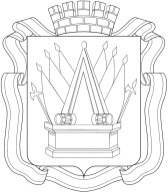 ПРОЕКТАДМИНИСТРАЦИЯ ГОРОДА ТОБОЛЬСКАИсх. №______                                                                   _______________2019г.ПОСТАНОВЛЕНИЕ ______________2019 г.                                                                                 №____Об утверждении административного регламента предоставлениямуниципальной услуги «Выдача специального разрешенияна движение по автомобильным дорогам местного значения тяжеловесного и (или) крупногабаритного транспортного средства»В соответствии с Федеральным законом от 08.10.2007 №257-ФЗ «Об автомобильных дорогах и дорожной деятельности в Российской Федерации и о внесении изменений в отдельные законодательные акты Российской Федерации», Федеральным законом от 27.07.2010 № 210-ФЗ «Об организации предоставления государственных и муниципальных услуг», руководствуясь статьей 40, 44 Устава города Тобольска:Утвердить Административный регламент предоставления муниципальной услуги «Выдача специального разрешения на движение по автомобильным дорогам местного значения тяжеловесного и (или) крупногабаритного транспортного средства» согласно приложению к настоящему постановлению.Признать утратившим силу постановление Администрации города Тобольска от 13.07.2017 № 49 «Об утверждении административного регламента предоставления муниципальной услуги «Выдача специального разрешения на движение по автомобильным дорогам местного значения транспортного средства, осуществляющего перевозки тяжеловесных и (или) крупногабаритных грузов».Признать утратившим силу постановление Администрации города Тобольска  от 01 ноября 2019 г. № 52 о внесении изменений в постановление Администрации города Тобольска от 13.07.2017 № 49.Управлению делами Администрации города Тобольска опубликовать распоряжение в газете «Тобольская правда», разместить на официальном сайте Администрации города Тобольска (www.admtobolsk.ru) и на официальном сайте муниципального образования город Тобольск на портале органов государственной власти Тюменской области (www.tobolsk.admtyumen.ru).Глава города                                                                               М.В. АфанасьевЛИСТ СОГЛАСОВАНИЯк проекту постановления «Об утверждении административногорегламента предоставления муниципальной услуги «Выдача специального разрешения на движение по автомобильным дорогам местного значения тяжеловесного и (или) крупногабаритного транспортного средства»Проект вносится отделом транспорта Администрации города.СОГЛАСОВАНОМартяшева Анна Алексеевна(3456)25-12-34ОТ – Об утверждении административного регламента предоставления муниципальной услуги «Выдача специального разрешения на движение по автомобильным дорогам местного значения тяжеловесного и (или) крупногабаритного транспортного средства».ЛИСТ РАССЫЛКИк проекту постановления «Об утверждении административногорегламента предоставления муниципальной услуги «Выдача специального разрешения на движение по автомобильным дорогам местного значения тяжеловесного и (или) крупногабаритного транспортного средства»Администрация города.Отдел транспорта и связи.Начальник отдела транспорта                                                    Ф.Е. ДухноПояснительная запискак проекту постановления «Об утверждении административногорегламента предоставления муниципальной услуги «Выдача специального разрешения на движение по автомобильным дорогам местного значения тяжеловесного и (или) крупногабаритного транспортного средства»Проект постановления администрации «Об утверждении административного регламента предоставления муниципальной услуги «Выдача специального разрешения на движение по автомобильным дорогам местного значения тяжеловесного и (или) крупногабаритного транспортного средства» подготовлен с целью реализации Федерального закона от 27.07.2010 № 210-ФЗ «Об организации предоставления государственных и муниципальных услуг».Проектом постановления предлагается утвердить Административный регламент предоставления муниципальной услуги по выдаче специального разрешения на движение по автомобильным дорогам местного значения тяжеловесного и (или) крупногабаритного транспортного средства и признать утратившим силу постановления Администрации города Тобольска от 13.07.2017 № 49 «Об утверждении административного регламента предоставления муниципальной услуги «Выдача специального разрешения на движение по автомобильным дорогам местного значения транспортного средства, осуществляющего перевозки тяжеловесных и (или) крупногабаритных грузов», от 1 ноября 2019 г. № 52 о внесении изменений в постановление Администрации города Тобольска от 13.07.2017 № 49.Сфера отношений, затрагиваемых в проекте постановления, регулируется Федеральным законом от 08.10.2007№ 257-ФЗ "Об автомобильных дорогах и дорожной деятельности в Российской Федерации и о внесении изменений в отдельные законодательные акты Российской Федерации".Реализация Проекта постановления не потребует дополнительного финансирования из бюджета города Тобольска, а также не повлияет на формирование и исполнения бюджета города.В Проекте постановления коррупциогенные факторы отсутствуют.Начальник отдела транспорта                                                      Ф.Е. ДухноПриложениек постановлениюАдминистрации города Тобольскаот ______________г. №____Административный регламентПредоставления муниципальной услуги по выдаче специальногоРазрешения на движение по автомобильным дорогам местногоЗначения тяжеловесного и (или) крупногабаритногоТранспортного средстваI. Общие положения1.1. Настоящий Административный регламент (далее - Регламент) устанавливает порядок предоставления муниципальной услуги по выдаче специального разрешения на движение по автомобильным дорогам местного значения тяжеловесного и (или) крупногабаритного транспортного средства (далее - муниципальная услуга) и стандарт ее предоставления.1.2. Муниципальная услуга предоставляется физическим или юридическим лицам, индивидуальным предпринимателям, являющимся владельцами тяжеловесных и (или) крупногабаритных транспортных средств (далее - заявители), имеющим намерение осуществлять движение по автомобильным дорогам местного значения муниципального образования городской округ город Тобольск на тяжеловесных и (или) крупногабаритных транспортных средствах при условии, что маршрут, часть маршрута перевозки не проходит по автомобильным дорогам федерального, регионального или межмуниципального значения, участкам таких автомобильных дорог.От имени заявителей при предоставлении муниципальной услуги могут выступать лица, имеющие право в соответствии с законодательством Российской Федерации либо в силу наделения их заявителями в порядке, установленном законодательством Российской Федерации, полномочиями выступать от имени заявителей при предоставлении муниципальной услуги (далее - представители заявителей).1.3.	Предоставление муниципальной услуги осуществляется Администрацией города Тобольска (далее также - Администрация). Структурным подразделением Администрации, непосредственно предоставляющим муниципальную услугу, является отдел транспорта и связи Администрации города Тобольска (далее - Отдел), который располагается по адресу: 626152, Тюменская область, г. Тобольск, ул. Аптекарская, 3.Справочный телефон Отдела: 8(3456) 25-12-34.Электронный адрес Отдела: transport-24@yandex.ruГрафик работы Отдела: понедельник - четверг с 8-45 до 18-00, пятница с 9-00 до 17-00, обеденный перерыв – с 13-00 до 14-00, суббота и воскресенье - выходные дни. Продолжительность рабочего дня, непосредственно предшествующего нерабочему праздничному дню, уменьшается на один час.1.4.	Информация о порядке предоставления муниципальной услуги предоставляется:а)	по справочным телефонам Отдела в часы его работы;б)	посредством Единого портала государственных и муниципальных услуг «Государственные услуги» (www.gosuslugi.ru) (далее – Единый портал) или Интернет – сайта «Государственные и муниципальные услуги Тюменской области» (www.admtyumen.ru) ( далее – Региональный портал);в)	посредством размещения информационных материалов на официальном сайте Администрации города Тобольска (www.admtobolsk.ru);II. Стандарт предоставления муниципальной услуги2.1. Наименование муниципальной услуги - выдача специального разрешения на движение по автомобильным дорогам местного значения тяжеловесного и (или) крупногабаритного транспортного средства.2.2. Предоставление муниципальной услуги осуществляется Отделом. Предоставление муниципальной услуги в части информирования граждан о порядке предоставления муниципальной услуги, приема документов, необходимых для предоставления муниципальной услуги, и выдачи результата муниципальной услуги, может осуществляться ГАУ ТО «МФЦ», при наличии действующего соглашения о взаимодействии между Администрацией и МФЦ. Порядок взаимодействия Администрации и МФЦ при предоставлении муниципальной услуги регулируется соглашением о взаимодействии, заключаемым между Администрацией и МФЦ (далее – соглашение о взаимодействии).2.3. Результатом предоставления муниципальной услуги являются:а) специальное разрешение на движение по автомобильным дорогам местного значения тяжеловесного и (или) крупногабаритного транспортного средства (далее - специальное разрешение);б) уведомление об отказе в выдаче специального разрешения.2.4. Срок предоставления муниципальной услуги начинает исчисляться с даты регистрации заявления в Отделе до даты регистрации результата муниципальной услуги и не может превышать:11 рабочих дней в случае, если требуется согласование только владельцев автомобильных дорог, и при наличии таких согласований;15 рабочих дней в случае необходимости согласования маршрута транспортного средства с Государственной инспекцией безопасности дорожного движения Министерства внутренних дел Российской Федерации;В случае, если для осуществления движения тяжеловесного и (или) крупногабаритного транспортного средства требуется оценка технического состояния автомобильных дорог, их укрепление или принятие специальных мер по обустройству автомобильных дорог, их участков, а также пересекающих автомобильную дорогу сооружений и инженерных коммуникаций, срок выдачи специального разрешения увеличивается на срок проведения указанных мероприятий.2.5. Для предоставления муниципальной услуги устанавливается следующий исчерпывающий перечень документов, которые заявитель должен представить самостоятельно:а) заявление на получение специального разрешения (далее - заявление) (по форме согласно приложению № 2 к Порядку выдачи специального разрешения на движение по автомобильным дорогам тяжеловесного и (или) крупногабаритного транспортного средства, утвержденному приказом Минтранса России от 05.06.2019 № 167 (далее - Порядок).К заявлению прилагаются:копия документов каждого транспортного средства (паспорт транспортного средства или свидетельство о регистрации транспортного средства, паспорт самоходной машины), с использованием которого планируется поездка;схема тяжеловесного и (или) крупногабаритного транспортного средства (автопоезда) с изображением размещения груза (при наличии груза) (по форме согласно приложению № 3 к Порядку). На схеме изображается транспортное средство, планируемое к участию в перевозке, его габариты с грузом (при наличии груза), количество осей и колес на нем, взаимное расположение осей и колес, распределение нагрузки по осям и в случае неравномерного распределения нагрузки по длине оси - распределение на отдельные колеса, а также при наличии груза - габариты груза, расположение груза на транспортном средстве, погрузочная высота, свес (при наличии) (изображается вид в профиль, сзади), способы, места крепления груза;сведения о технических требованиях к перевозке заявленного груза в транспортном положении (в случае перевозки груза) - сведения изготовителя, производителя груза, эксплуатационные документы, содержащие информацию о весогабаритных параметрах груза;документ, подтверждающий полномочия представителя владельца транспортного средства, в случае подачи заявления представителем владельца транспортного средства;копия платежного документа, подтверждающего уплату государственной пошлины за выдачу специального разрешения (при наличии информации об уплате государственной пошлины, содержащейся в Государственной информационной системе о государственных и муниципальных платежах, копия платежного документа не требуется);копия ранее выданного специального разрешения, срок действия которого на момент подачи заявления не истек, - в случае повторной подачи заявления на движение крупногабаритной сельскохозяйственной техники (комбайн, трактор) своим ходом в период с марта по сентябрь в пределах одного муниципального образования при наличии действующего специального разрешения на данное транспортное средство.В случае если заявление подается повторно в порядке, предусмотренном абзацем четвертым пункта 4 Порядка, документы, указанные в абзацах втором - четвертом настоящего пункта, к заявлению не прилагаются;б) документы, предоставляемые заявителем в ходе рассмотрения заявления:согласие на проведение оценки технического состояния автомобильных дорог или их участков и на оплату расходов на осуществление указанной оценки (в случае, если требуется оценка технического состояния автомобильных дорог);согласие на принятие специальных мер по обустройству пересекающих автомобильную дорогу сооружений и инженерных коммуникаций, определенных согласно проведенной оценке технического состояния автомобильной дороги и в установленных законодательством случаях (в случае, если в процессе согласования маршрута потребуется принятие специальных мер по обустройству пересекающих автомобильную дорогу сооружений и инженерных коммуникаций);согласие на укрепление автомобильных дорог или принятие специальных мер по обустройству автомобильных дорог или их участков, определенных согласно проведенной оценке технического состояния автомобильной дороги и в установленных законодательством случаях (в случае, если в процессе согласования маршрута потребуется укрепление автомобильных дорог или принятие специальных мер по обустройству автомобильных дорог или их участков);копия платежных документов, подтверждающих плату в счет возмещения вреда, причиняемого автомобильным дорогам тяжеловесным транспортным средством, оплату оценки технического состояния автомобильных дорог, их укрепления, расходов на принятия специальных мер по обустройству автомобильных дорог, их участков, а также пересекающих автомобильную дорогу сооружений и инженерных коммуникаций (если такие работы проведены по согласованию с заявителем).2.6. Заявление, схема транспортного средства (автопоезда), а также копии документов, указанных в абзаце втором подпункта "а" пункта 2.5 Регламента, подписываются заявителем (для физических лиц и индивидуальных предпринимателей), подписью руководителя или уполномоченного лица и заверены печатью (при наличии) (для юридических лиц).Документы, предусмотренные подпунктом "а" пункта 2.5 Регламента, могут быть поданы: - в ходе личного приема;- посредством почтового отправления с объявленной ценностью при его пересылке, описью вложения и уведомлением о вручении;- в электронном виде посредством Единого портала или Регионального порталаДопускается подача заявления с приложением документов, указанных в подпункте "а" пункта 2.5 Регламента, путем направления их в адрес Отдела посредством факсимильной связи с последующим предоставлением оригинала заявления и схемы транспортного средства, заверенных копий документов и материалов, указанных в абзаце втором подпункта "а" пункта 2.5 Регламента. Последующее предоставление документов может быть осуществлено на любой стадии предоставления муниципальной услуги, в том числе при получении результата муниципальной услуги.При наличии информации об уплате государственной пошлины, содержащейся в Государственной информационной системе о государственных и муниципальных платежах, копия платежного документа, указанного в абзаце шестом подпункта "а" пункта 2.5 Регламента, не требуется.В случае выдачи специального разрешения в соответствии с абзацем первым пункта 41 Порядка, документы, предусмотренные абзацем шестым подпункта "а" пункта 2.5 Регламента, а также подтверждающие оплату платежей за возмещение вреда, причиняемого автомобильным дорогам тяжеловесным транспортным средством, представляются заявителем в течение пяти рабочих дней со дня выдачи специального разрешения.2.7. Основания для отказа в регистрации заявления в журнале регистрации заявлений (отказа в приеме документов):а) заявление подписано лицом, не имеющим полномочий на подписание данного заявления;б) заявление не содержит сведений, установленных пунктом 8 Порядка;в) прилагаемые к заявлению документы не соответствуют требованиям пунктов 9, 10 Порядка (за исключением случаев, установленных подпунктами 4 и 5 пункта 9 Порядка);г) несоблюдение установленных законодательством условий признания действительности усиленной квалифицированной электронной подписи, установленных статьей 11 Федерального закона от 06.04.2011 N 63-ФЗ "Об электронной подписи" (далее - условия действительности электронной подписи).Основания для приостановления процедуры предоставления услуги не установлены.2.8. Основанием для отказа в выдаче специального разрешения является:а) Отдел не вправе выдавать специальное разрешение по заявленному маршруту;б) информация о государственной регистрации в качестве индивидуального предпринимателя или юридического лица не совпадает с соответствующей информаций, указанной в заявлении;в) сведения, предоставленные в заявлении и документах, не соответствуют техническим характеристикам транспортного средства и груза, а также технической возможности осуществления заявленной перевозки;г) установленные требования о перевозке делимого груза не соблюдены;д) при согласовании маршрута установлена невозможность осуществления движения по заявленному маршруту тяжеловесного и (или) крупногабаритного транспортного средства с заявленными техническими характеристиками в связи с техническим состоянием автомобильной дороги, искусственного сооружения или инженерных коммуникаций, а также по требованиям безопасности дорожного движения;е) отсутствует согласие заявителя на:проведение оценки технического состояния автомобильной дороги согласно пункту 27 Порядка;принятие специальных мер по обустройству пересекающих автомобильную дорогу сооружений и инженерных коммуникаций, определенных согласно проведенной оценке технического состояния автомобильной дороги и в установленных законодательством случаях;укрепление автомобильных дорог или принятие специальных мер по обустройству автомобильных дорог или их участков, определенных согласно проведенной оценке технического состояния автомобильной дороги и в установленных законодательством случаях;ж) заявитель не произвел оплату оценки технического состояния автомобильных дорог, их укрепления в случае, если такие работы были проведены по согласованию с заявителем и не предоставил копии платежных документов, подтверждающих такую оплату;з) заявитель не произвел оплату принятия специальных мер по обустройству автомобильных дорог, их участков, а также пересекающих автомобильную дорогу сооружений и инженерных коммуникаций, если такие работы были проведены по согласованию с заявителем и не предоставил копии платежных документов, подтверждающих такую оплату;и) заявитель не внес плату в счет возмещения вреда, причиняемого автомобильным дорогам тяжеловесным транспортным средством и не предоставил копии платежных документов, подтверждающих такую оплату;к) отсутствие оригинала заявления и схемы автопоезда на момент выдачи специального разрешения, заверенных регистрационных документов транспортного средства, если заявление и документы направлялись в Департамент с использованием факсимильной связи;л) отсутствует согласование согласующих организаций, если не требуется разработка специального проекта и (или) проекта организации дорожного движения;м) отсутствует специальный проект, проект организации дорожного движения (при необходимости);н) крупногабаритная сельскохозяйственная техника (комбайн, трактор) в случае повторной подачи заявления в соответствии с подпунктом 5 пункта 9 Порядка является тяжеловесным транспортным средством.2.9. Отказ в предоставлении муниципальной услуги, предусмотренный пунктом 2.9 Регламента, не является препятствием для повторной подачи документов при условии устранения оснований, по которым отказано в предоставлении муниципальной услуги.2.10. В соответствии с Налоговым кодексом РФ за выдачу специального разрешения уплачивается государственная пошлина.Государственная пошлина уплачивается до подачи заявления и документов, указанных в пункте 2.5 Регламента.Для получения специального разрешения требуется возмещение владельцем тяжеловесного транспортного средства вреда, который будет причинен таким транспортным средством, в соответствии с Правилами возмещения вреда, причиняемого транспортными средствами, осуществляющими перевозки тяжеловесных грузов, утвержденными Постановлением Правительства РФ от 16.11.2009 N 934, муниципальным правовым актом Администрации города Тюмени, устанавливающим размер вреда, причиняемого тяжеловесными транспортными средствами, при движении по автомобильным дорогам общего пользования местного значения города Тюмени, настоящим Регламентом.2.11. Максимальный срок ожидания в очереди при подаче заявления и при получении результата предоставления муниципальной услуги не должен превышать 15 минут.2.12. В ходе личного приема документов, необходимых для предоставления муниципальной услуги, сотрудники Отдела, осуществляющие прием документов регистрируют заявление о предоставлении муниципальной услуги в соответствии с правилами делопроизводства Органа. Дополнительно, сотрудник Органа обеспечивает регистрацию заявления о предоставлении муниципальной услуги в журнале регистрации заявлений и выдачи специальных разрешений, с присвоением порядкового номера и даты подачи заявления;2.13. Показателями доступности и качества оказания муниципальной услуги являются:а) удовлетворенность заявителей качеством муниципальной услуги;б) полнота, актуальность и достоверность информации о порядке предоставления муниципальной услуги, в том числе в электронной форме;в) соблюдение сроков предоставления муниципальной услуги;г) удовлетворенность заявителей сроками ожидания в очереди при предоставлении муниципальной услуги;д) отсутствие обоснованных жалоб заявителей на нарушение должностными лицами нормативных правовых актов, регламентирующих предоставление муниципальной услуги;е) минимально необходимое количество взаимодействий заявителя с должностными лицами при предоставлении муниципальной услуги.2.14. При предоставлении муниципальной услуги в электронной форме заявитель вправе:а) получить информацию о порядке и сроках предоставления муниципальной услуги, размещенной на Едином портале или Региональном портале;в) подать заявление о предоставлении муниципальной услуги в форме электронного документа с использованием "Личного кабинета" Единого портала или Регионального портала посредством заполнения электронной формы заявления; г) получить сведения о ходе выполнения заявления о предоставлении муниципальной услуги, поданного в электронной форме;III. Состав, последовательность и сроки выполненияадминистративных процедур, требования к порядку ихвыполнения, в том числе особенности выполненияадминистративных процедур в электронной форме3.1. Прием документов, необходимых для предоставления муниципальной услугиОснованием для начала административной процедуры по приему документов, необходимых для предоставления муниципальной услуги, является обращение заявителя в Отдел посредством личного приема, в электронной форме, посредством почтового отправления с объявленной ценностью при его пересылке, описью вложения и уведомлением о вручении.В ходе личного приема документов, необходимых для предоставления муниципальной услуги, сотрудники Отдела, осуществляющие прием документовустанавливает личность обратившегося гражданина путем проверки документа, удостоверяющего его личность;информирует заявителя о порядке и сроках предоставления муниципальной услуги;проверяют правильность заполнения заявления о предоставлении муниципальной услуги, а также наличие документов, которые в соответствии с пунктом 2.5. Регламента должны представляться заявителем;осуществляют проверку представленных копий документов на соответствие оригиналам, а в случае необходимости обеспечивают изготовление копий с представленных заявителем подлинников документов, выполняют на таких копиях надпись об их соответствии оригиналам, заверяют своей подписью с указанием фамилии и инициалов, должности и даты заверения;регистрируют заявление о предоставлении муниципальной услуги в соответствии с правилами делопроизводства Органа. Дополнительно, сотрудник Органа обеспечивает регистрацию заявления о предоставлении муниципальной услуги в журнале регистрации заявлений и выдачи специальных разрешений, с присвоением порядкового номера и даты подачи заявления;3.1.3. При поступлении документов, необходимых для предоставления муниципальной услуги, посредством факсимильной связи или почтового отправления, сотрудник Департамента, осуществляющий прием документов, не позднее одного рабочего дня с даты поступления заявления:а) получает информацию о государственной регистрации в качестве индивидуального предпринимателя или юридического лица, зарегистрированных на территории Российской Федерации, с использованием системы межведомственного электронного взаимодействия (в случае, если в качестве заявителя выступает индивидуальный предприниматель или юридическое лицо);б) проверяет наличие оснований для отказа в регистрации заявления, установленных подпунктами "а" - "в" пункта 2.5 Регламента, при их отсутствии регистрирует заявление в системе электронного документооборота и делопроизводства Администрации города Тобольска. При наличии оснований для отказа в регистрации заявления сотрудник оформляет, подписывает и регистрирует в системе электронного документооборота и делопроизводства Администрации города Тобольска уведомление об отказе в регистрации заявления с указанием оснований принятия данного решения, о принятом решении сотрудник незамедлительно информирует заявителя по телефону, указанному в заявлении (о чем на втором экземпляре уведомления делается запись). В случае, если заявление поступило факсимильной связью или в заявлении указан факс заявителя, уведомление об отказе в регистрации заявления направляется заявителю факсимильной связью не позднее одного рабочего дня, следующего за днем поступления заявления. В случае, если не представляется возможным направить уведомление факсимильной связью либо заявитель не получил его при личном обращении, оно направляется заявителю почтовым отправлением не позднее 3 рабочих дней с даты поступления заявления.3.1.7. Результатом административной процедуры по приему документов, необходимых для предоставления муниципальной услуги:а) при личном приеме заявителя: является выдача расписки о приеме документов, либо сообщение об отказе в регистрации заявления;б) при поступлении заявления о предоставлении муниципальной услуги в электронном виде: направление скан-образа расписки о приеме документов либо сообщения об отказе в регистрации заявления.3.1.8. Все поступившие документы, необходимые для предоставления муниципальной услуги, в том числе распечатанные документы, поступившие в электронном виде, комплектуются в одно дело.Совершение действий, предусмотренных подпунктом "а" пункта 3.1.4, подпунктом "б" пункта 3.1.5, подпунктом "а" пункта 3.1.6 Регламента, не требуется в случае, если сведения о государственной регистрации заявителя в качестве индивидуального предпринимателя или юридического лица имеются в распоряжении Отдела и с даты их получения не прошел 1 месяц.Рассмотрение заявления3.2.1. Основанием для начала административной процедуры по рассмотрению заявления является окончание административной процедуры по приему документов, необходимых для предоставления муниципальной услуги.3.2.2. При рассмотрении заявления должностное лицо Отдела, ответственное за рассмотрение заявления, осуществляет действия в соответствии с требованиями, предусмотренными пунктами 15 - 20 Порядка.В случае, если по маршруту движения крупногабаритного транспортного средства, указанного в заявлении, установлен постоянный маршрут крупногабаритного транспортного средства заявителя, должностное лицо Отдела, ответственное за рассмотрение заявления, при отсутствии оснований для отказа в выдаче специального разрешения, предусмотренных пунктом 2.9 Регламента, в течение 1 рабочего дня с даты регистрации заявления в Департаменте осуществляет подготовку проекта специального разрешения по установленной Порядком форме и осуществляет действия, предусмотренные пунктом 20 Порядка.При наличии оснований для отказа в выдаче специального разрешения, предусмотренных пунктом 2.9 Регламента, должностное лицо Департамента, ответственное за рассмотрение заявления, подготавливает проект уведомления об отказе в выдаче специального разрешения.3.2.3. В случае, если будет установлено, что по маршруту, предложенному заявителем, для осуществления перевозки тяжеловесного и (или) крупногабаритного груза требуется составление специального проекта, проведение обследования автомобильных дорог, их укрепление или принятие специальных мер по обустройству автомобильных дорог, их участков, а также пересекающих автомобильную дорогу сооружений и инженерных коммуникаций, должностное лицо Отдела, ответственное за рассмотрение заявления, осуществляет действия в соответствии с главой V Порядка.3.2.5. В случае, если по маршруту, предложенному заявителем, для осуществления перевозки тяжеловесного и (или) крупногабаритного груза составлен специальный проект, проведено обследование автомобильных дорог, их укрепление или приняты специальные меры по обустройству автомобильных дорог, их участков, а также пересекающих автомобильную дорогу сооружений и инженерных коммуникаций, должностное лицо Департамента, ответственное за рассмотрение заявления, обеспечивает направление запросов в Федеральное казначейство о предоставлении сведений об уплате оценки технического состояния автомобильных дорог, расходов на укрепление автомобильных дорог или принятия специальных мер по обустройству автомобильных дорог или их участков.3.2.6. В случае причинения вреда тяжеловесными транспортными средствами автомобильным дорогам местного значения, должностное лицо Отдела, ответственное за рассмотрение заявления, осуществляет расчет размера вреда, причиняемого автомобильным дорогам местного значения, в порядке, установленном пунктами 3.2.7 - 3.2.9 Регламента.3.2.7. Определение размера вреда, причиняемого при движении тяжеловесных транспортных средств по автомобильным дорогам местного значения, осуществляется в течение первой половины первого рабочего дня, следующего за днем согласования маршрута, либо в случае, если по маршруту движения тяжеловесного транспортного средства, указанного в заявлении, установлен постоянный маршрут тяжеловесного транспортного средства заявителя, в течение первой половины первого рабочего дня, следующего за днем регистрации заявления, на основании данных, указанных в заявлении, в соответствии с Правилами возмещения вреда, причиняемого транспортными средствами, осуществляющими перевозки тяжеловесных грузов, утвержденными Постановлением Правительства Российской Федерации от 16.11.2009 N 934, муниципальным правовым актом Администрации города Тюмени.По результатам расчета размера вреда должностное лицо Отдела, ответственное за рассмотрение заявления, в пределах срока, указанного в абзаце первом настоящего пункта, подготавливает извещение о размере вреда, причиняемого тяжеловесными транспортными средствами при движении по автомобильным дорогам местного значения, по форме установленной приказом Отдела.3.2.8. Извещение о размере вреда, причиняемого тяжеловесными транспортными средствами при движении по автомобильным дорогам местного значения, может быть передано заявителю в ходе личного приема (в течение второй половины первого рабочего дня, следующего за днем согласования маршрута, либо в случае, если по маршруту движения тяжеловесного транспортного средства, указанного в заявлении, установлен постоянный маршрут тяжеловесного транспортного средства заявителя, в течение второй половины первого рабочего дня, следующего за днем регистрации заявления), посредством почтового отправления с уведомлением о вручении, факсимильной связью.Способ передачи согласовывается с заявителем посредством телефонной связи (в случае указания номера телефона в заявлении) в пределах срока, указанного в абзаце первом пункта 3.2.7 Регламента.В случае отсутствия в заявлении номера телефона, а также в случае, если в заявлении указан номер телефона и невозможно установить телефонную связь с заявителем, извещение направляется посредством почтового отправления с уведомлением о вручении по адресу, указанному заявителем в заявлении.В случае, если заявитель в течение второй половины первого рабочего дня, следующего за днем согласования маршрута, не явился на личный прием за получением извещения о размере вреда, причиняемого тяжеловесными транспортными средствами при движении по автомобильным дорогам местного значения, извещение направляется заявителю в порядке, указанном в абзаце третьем настоящего пункта, в течение второго рабочего дня, следующего за днем согласования маршрута. В случае, если по маршруту движения тяжеловесного транспортного средства, указанного в заявлении, установлен постоянный маршрут тяжеловесного транспортного средства заявителя, и если заявитель не явился на личный прием за получением извещения о размере вреда, причиняемого тяжеловесными транспортными средствами при движении по автомобильным дорогам местного значения, в течение второй половины первого рабочего дня, следующего за днем регистрации заявления, извещение направляется заявителю в порядке, указанном в абзаце третьем настоящего пункта, в течение второй половины первого рабочего дня, следующего за днем регистрации заявления.3.2.9. Заявитель в течение 2 рабочих дней после получения извещения, указанного в пункте 3.2.8 Регламента, должен оплатить указанную в извещении сумму. Предоставление документа, подтверждающего оплату вреда, причиняемого тяжеловесным транспортным средством при движении по автомобильным дорогам местного значения, в Отдел, должностное лицо Отдела, ответственное за рассмотрение заявления, направляет запрос в Федеральное казначейство России о предоставлении сведений об оплате платежей за возмещение вреда, причиняемого автомобильным дорогам тяжеловесным транспортным средством.3.2.10. В случае отсутствия оснований для отказа в выдаче специального разрешения, предусмотренных пунктом 2.9 Регламента, и в соответствии с пунктом 16 Порядка согласование маршрута транспортного средства с Госавтоинспекцией не требуется, должностное лицо Департамента, ответственное за рассмотрение заявления, осуществляет подготовку проекта специального разрешения по установленной Порядком форме.При наличии оснований для отказа в выдаче специального разрешения, предусмотренных пунктом 2.9 Регламента, должностное лицо Департамента, ответственное за рассмотрение заявления, подготавливает проект уведомления об отказе в выдаче специального разрешения.3.2.11. Проект специального разрешения либо уведомление об отказе в выдаче специального разрешения, подготовленные согласно пункту 3.2.2, пункту 3.2.10 Регламента, вместе с принятыми от заявителя документами, и информацией (документами), поступившей(ими) в рамках межведомственного информационного взаимодействия, передаются должностным лицом руководителю Отдела, уполномоченного на предоставление муниципальной услуги.3.2.12. Руководитель Отдела при рассмотрении проекта результата муниципальной услуги проверяет соблюдение настоящего Регламента в части сроков выполнения административных процедур, их последовательности и полноты.При наличии замечаний к проекту результата муниципальной услуги, руководитель Отдела возвращает документы, поступившие для рассмотрения, должностному лицу Отдела, ответственному за рассмотрение заявления, для устранения замечаний. После устранения замечаний проект результата муниципальной услуги вместе с делом повторно передается для подписания Заместителю Главы города Тобольска, курирующему деятельность Отдела.При отсутствии замечаний к проекту результата муниципальной услуги Заместитель Главы города Тобольска, курирующему деятельность Отдела подписывает проект.3.2.13. Сотрудник, ответственный за регистрацию результатов муниципальной услуги, обеспечивает их регистрацию. Специальное разрешение подлежит регистрации в журнале регистрации заявлений и выдачи специальных разрешений, который ведется в соответствии с требованиями Порядка выдачи специального разрешения на движение по автомобильным дорогам транспортного средства, осуществляющего перевозки тяжеловесных и (или) крупногабаритных грузов, утвержденного приказом Минтранса России от 05.06.2019 N 167.При поступлении заявления о предоставлении муниципальной услуги посредством факсимильной связи, регистрация специального разрешения производится после предоставления оригинала заявления и схемы транспортного средства, а также копий документов, указанных в абзаце втором подпункта "а" пункта 2.6 Регламента.3.2.14. Результатом административной процедуры является специальное разрешение на движение по автомобильным дорогам местного значения тяжеловесного и (или) крупногабаритного транспортного средства либо уведомление об отказе в выдаче специального разрешения.3.2.16. Срок административной процедуры начинает исчисляться с даты регистрации заявления в Департаменте до даты регистрации результата муниципальной услуги и не может превышать:11 рабочих дней в случае, если требуется согласование только владельцев автомобильных дорог, и при наличии таких согласований;15 рабочих дней в случае необходимости согласования маршрута транспортного средства с Государственной инспекцией безопасности дорожного движения Министерства внутренних дел Российской Федерации;В случае, если для осуществления движения тяжеловесного и (или) крупногабаритного транспортного средства требуется оценка технического состояния автомобильных дорог, их укрепление или принятие специальных мер по обустройству автомобильных дорог, их участков, а также пересекающих автомобильную дорогу сооружений и инженерных коммуникаций, срок административной процедуры увеличивается на срок проведения указанных мероприятий.IV. Формы контроля за исполнением Регламента4.1. Контроль за исполнением Регламента осуществляется в следующих формах:а) текущего контроля;б) последующего контроля в виде плановых и внеплановых проверок предоставления муниципальной услуги;в) общественного контроля в соответствии с действующим законодательством.4.2. Текущий контроль за соблюдением и исполнением должностными лицами Департамента положений Регламента и иных нормативных правовых актов, устанавливающих требования к предоставлению муниципальной услуги, контроль за принятием данными должностными лицами решений по результатам выполнения административных процедур, предусмотренных Регламентом, осуществляет руководитель Структурного подразделения Департамента (в отношении сотрудников подразделения), оказывающего предоставление муниципальной услуги.4.3. Последующий контроль в виде плановых и внеплановых проверок предоставления муниципальной услуги осуществляется административным департаментом Администрации города Тобольска в порядке, установленном муниципальным правовым актом Администрации города Тобольска.4.4. Должностные лица, виновные в неисполнении или ненадлежащем исполнении требований Регламента, привлекаются к дисциплинарной ответственности, а также несут гражданско-правовую, административную и уголовную ответственность в порядке, установленном действующим законодательством.V. Досудебный (внесудебный) порядок обжалования решенийи действий (бездействия) Отдела, должностных лици муниципальных служащих5.1.  Заявитель вправе обжаловать действия (бездействие) и решения, принятые в ходе предоставления муниципальной услуги, в досудебном (внесудебном) порядке в соответствии со ст. 11.1 - 11.3 Федерального закона от 27.07.2010 N 210-ФЗ "Об организации предоставления государственных и муниципальных услуг".5.2. Жалоба может быть адресована следующим должностным лицам Администрации города Тобольска, уполномоченным на ее рассмотрение:а) заместителю Главы города Тобольска, координирующему и контролирующему деятельность Отдела, на решения или(и) действия (бездействие) руководителя или иных должностных лиц Отдела;б) Главе города Тобольска на решения и действия (бездействие) заместителя Главы города Тобольска, координирующему и контролирующему деятельность Отдела.Наименование должностиДля замечанийПодпись, датаРасшифровка подписиЗаместитель Главы городаЮ.С. ВавакинЗаместитель Главы города, управляющий деламиС.В. СейдвалиеваЮридический комитет Администрации городаМ.В. ТугановаНачальник отдела транспорта Администрации городаФ.Е. Духно